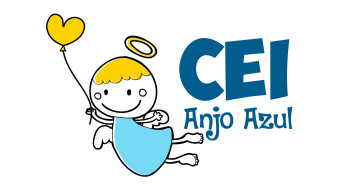 CENTRO DE EDUCAÇÃO INFANTIL ANJO AZUL COORDENADORA: MARIZANE DALL’ORSOLETA. PROFESSORAS: MÔNICA ESGANZELA BRANDINI/GRACIELI GOLDONI LOPESAUXILIARES: GRACIELI MAZIERO MURARO/ANA CRISTINAHORAS TRABALHADAS NA PLATAFORMA E WHATSAPP – 15H.TURMA: BERÇÁRIO I (MATUTINO/VESPERTINO)               SUGESTÃO DE ATIVIDADE: 01-06-2020 ATÉ 05-06-2020EXPERIÊNCIA PROPOSTA A FAMÍLIA: Trabalhar as diferentes sensações. CAMPO DE EXPERIENCIA: O EU, O OUTRO E O NÓS; TRAÇOS, SONS, CORES E FORMAS; ESCUTA, FALA, TEMPO, IMAGINAÇÃO.OBJETIVO DA EXPERIÊNCIA: O OBJETIVO DESSA EXPERIÊNCIA É PROPORCIONAR A CRIANÇA QUE SINTA AS DIFERENTES SENSAÇÕES ASPERO, MACIO, FIRME E CONSISTENTE.MATERIAIS:Bacia, arroz, feijão, macarrão, terra, sagu, pipoca e areia (tenha cuidado para que os mantimentos pequenos não sejam engolidos pelas crianças). COMO BRINCAR: Escolha dois tipos de materiais para possa sentir a textura coloque um em cada bacia, deixe que a criança sinta nos pés essa textura.Se escolher a terra fale pra a criança como é macia a cor é marrom, arroz fale para criança que consistente (duro) de cor branca, a mesma coisa com sagu, e assim sucessivamente. 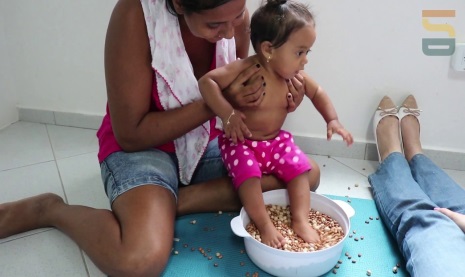 OBS: FAMÍLIAS PEDIMOS COM MUITO CARINHO PARA COMPARTILHAREM CONOSCO VIA WHATSAPP, POR FOTOS, VÍDEOS, FICARÍAMOS ENCANTADOS EM VE-LOS DESENVOLVENDO-AS COM CARINHO E MUITA SAUDADE!PROFESSORA REGENDE: MÔNICA E GRACIELIPROFESSORA AUXILIAR:  ANA E GRACIELI M.M.MURARO – VESPERTINOLACERDÓPOLIS, 1/06/2020